Podiums Coupe De Savoie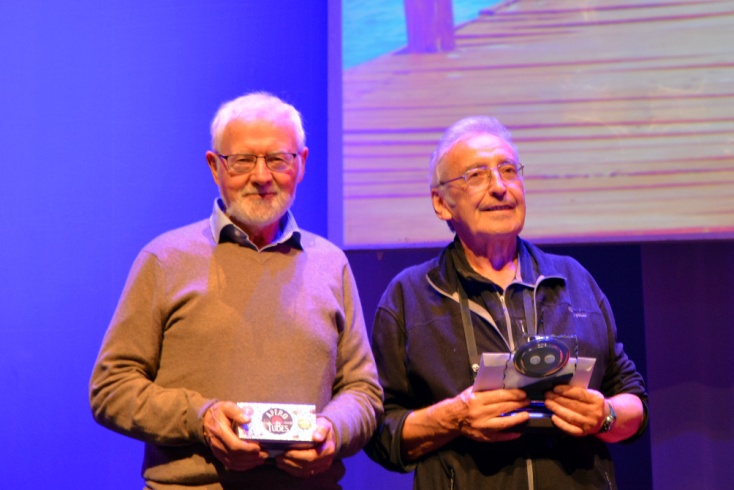 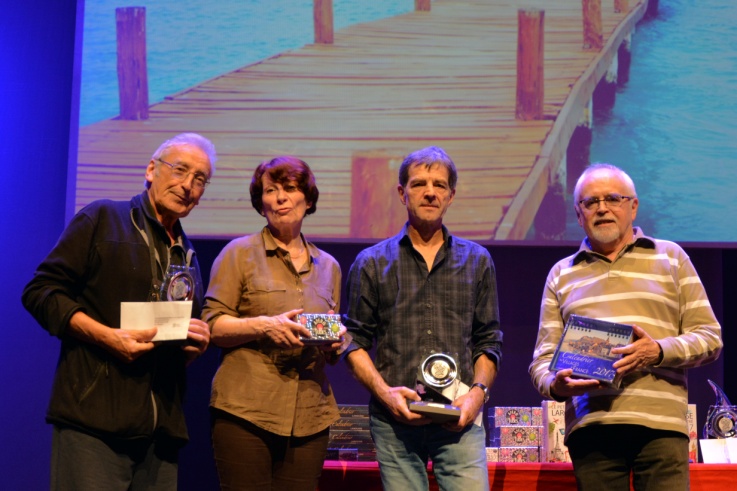 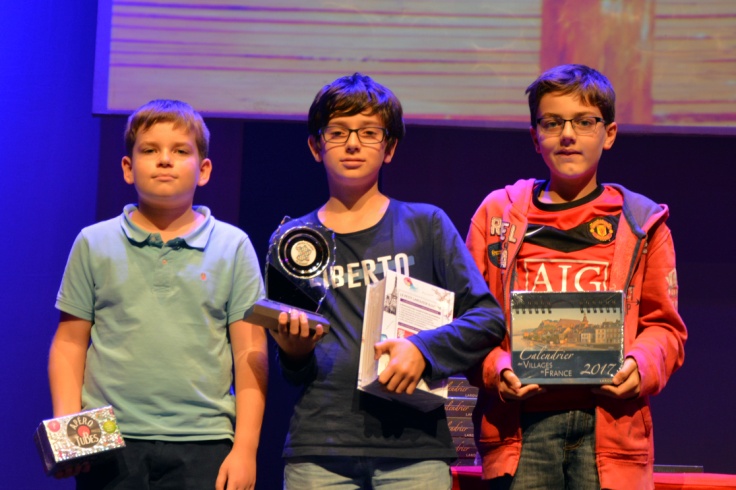 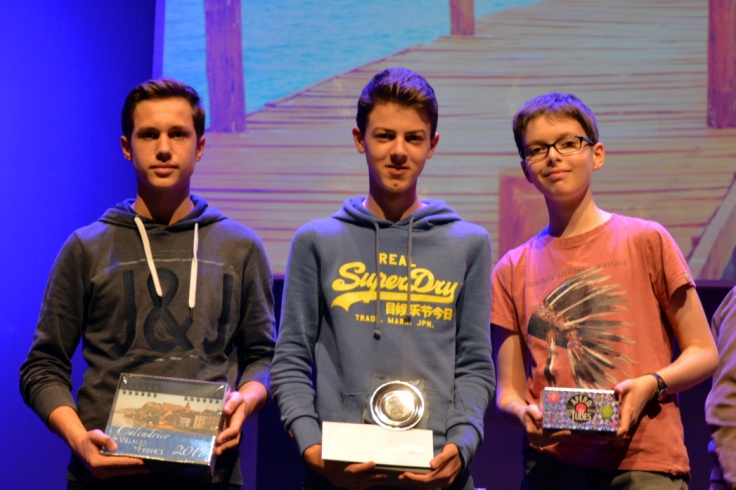 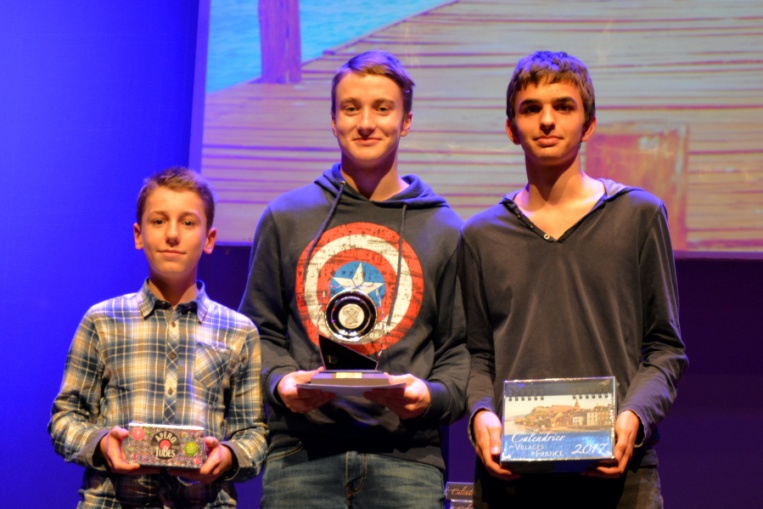 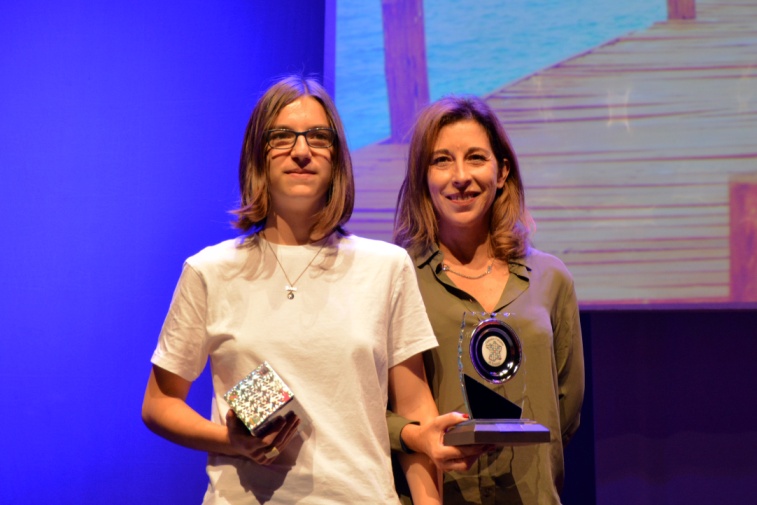 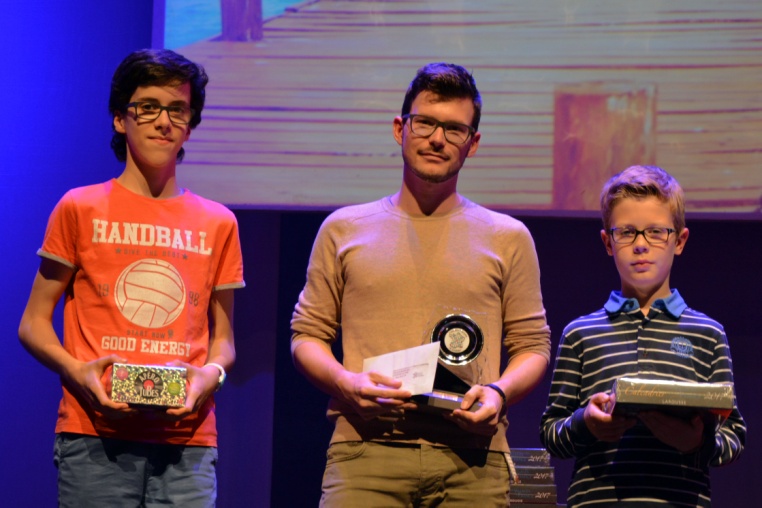 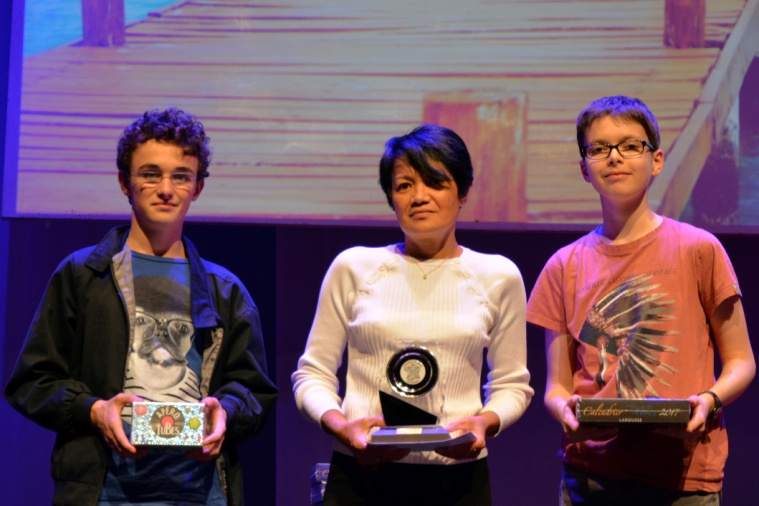 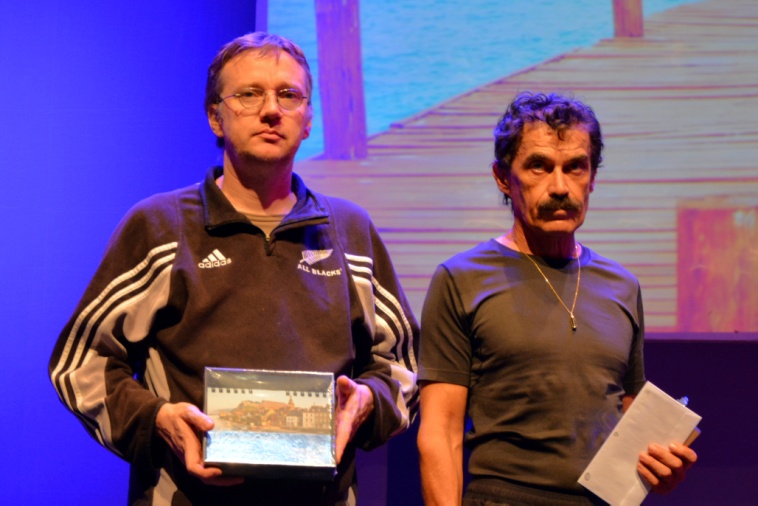 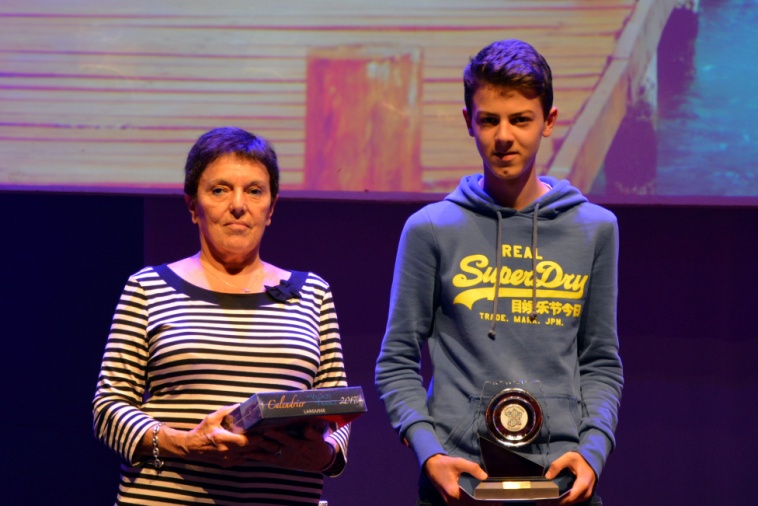 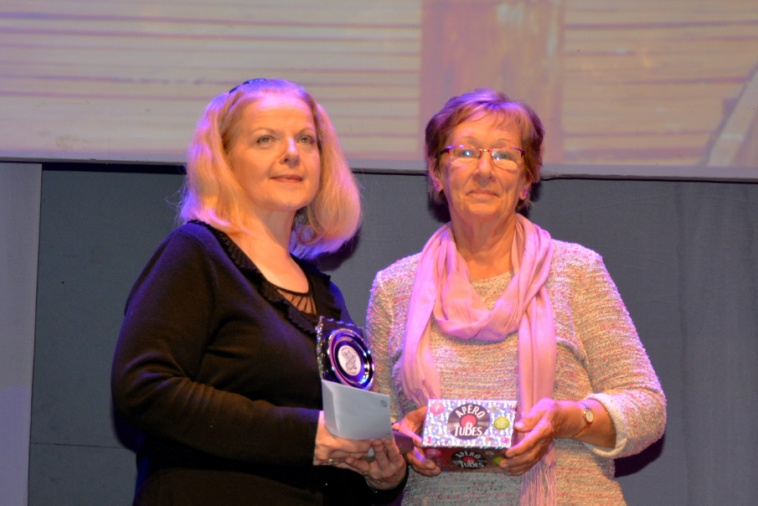 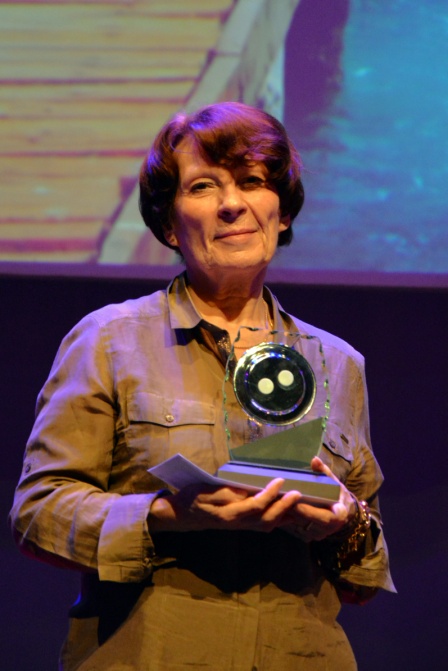 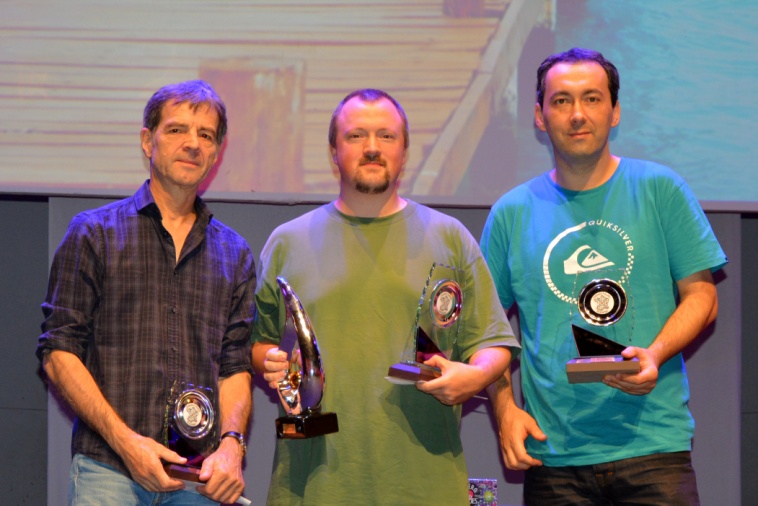 